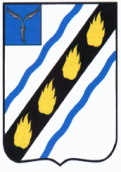 АДМИНИСТРАЦИЯ
ЗОЛОТОСТЕПСКОГО  МУНИЦИПАЛЬНОГО ОБРАЗОВАНИЯСОВЕТСКОГО МУНИЦИПАЛЬНОГО РАЙОНА САРАТОВСКОЙ ОБЛАСТИР А С П О Р Я Ж Е Н И Еот 02.05.2023  №  13-рс.АлександровкаОб утверждении отчета об исполнении  бюджетаЗолотостепского муниципального образования за 1 квартал 2023 годаВо исполнения Решения Совета Депутатов Золотостепского муниципального образования «Об утверждении положения о бюджетном процессе в Золотостепском  муниципальном образовании»:	1.Утвердить отчет об исполнении  бюджета Золотостепского муниципального образования  за 1 квартал 2023 года согласно приложению.	2.Опубликовать сведения об исполнении  бюджета Золотостепского муниципального образования за 1 квартал 2023 года.	3.Направить сведения об исполнении  бюджета Золотостепского муниципального образования   за 1 квартал  2023 года в Совет Депутатов Золотостепского муниципального образования.Глава Золотостепскогомуниципального образования 		                    А.В. Трушин Приложение к распоряжению администрации Золотостепского МОот 02.05.2023 г. № 13-р ОТЧЕТ ОБ ИСПОЛНЕНИИ БЮДЖЕТАЗолотостепского МО1. ДОХОДЫ  БЮДЖЕТА2. РАСХОДЫ БЮДЖЕТА3. ИСТОЧНИКИ  ФИНАНСИРОВАНИЯ  ДЕФИЦИТА  БЮДЖЕТАВерно. Специалист администрации Золотостепского муниципального образования: 		И.А.КлепиковаНаименование показателяКод строкиКод дохода по бюджетной классификацииУтвержденные бюджетные назначенияИсполненоНеисполненные назначения123456Доходы бюджета - всего010х13 921 304,781 420 457,2712 500 847,51     в том числе:Федеральная налоговая служба010182.0.00.00000.00.0000.0003 348 200,00800 051,562 548 148,44НАЛОГОВЫЕ И НЕНАЛОГОВЫЕ ДОХОДЫ010182.1.00.00000.00.0000.0003 348 200,00800 051,562 548 148,44НАЛОГИ НА ПРИБЫЛЬ, ДОХОДЫ010182.1.01.00000.00.0000.000521 200,00155 612,54365 587,46Налог на доходы физических лиц010182.1.01.02000.01.0000.110521 200,00155 612,54365 587,46Налог на доходы физических лиц с доходов, источником которых является налоговый агент, за исключением доходов, в отношении которых исчисление и уплата налога осуществляются в соответствии со статьями 227, 227.1 и 228 Налогового кодекса Российской Федерации, а также доходов от долевого участия в организации, полученных в виде дивидендов010182.1.01.02010.01.0000.110512 126,00156 157,12355 968,88Налог на доходы физических лиц с доходов, полученных от осуществления деятельности физическими лицами, зарегистрированными в качестве индивидуальных предпринимателей, нотариусов, занимающихся частной практикой, адвокатов, учредивших адвокатские кабинеты, и других лиц, занимающихся частной практикой в соответствии со статьей 227 Налогового кодекса Российской Федерации010182.1.01.02020.01.0000.110497,00-268,65765,65Налог на доходы физических лиц с доходов, полученных физическими лицами в соответствии со статьей 228 Налогового кодекса Российской Федерации010182.1.01.02030.01.0000.1108 577,00-275,938 852,93НАЛОГИ НА ТОВАРЫ (РАБОТЫ, УСЛУГИ), РЕАЛИЗУЕМЫЕ НА ТЕРРИТОРИИ РОССИЙСКОЙ ФЕДЕРАЦИИ010182.1.03.00000.00.0000.0001 095 900,00267 273,63828 626,37Акцизы по подакцизным товарам (продукции), производимым на территории Российской Федерации010182.1.03.02000.01.0000.1101 095 900,00267 273,63828 626,37Доходы от уплаты акцизов на дизельное топливо, подлежащие распределению между бюджетами субъектов Российской Федерации и местными бюджетами с учетом установленных дифференцированных нормативов отчислений в местные бюджеты010182.1.03.02230.01.0000.110522 216,00137 399,93384 816,07Доходы от уплаты акцизов на дизельное топливо, подлежащие распределению между бюджетами субъектов Российской Федерации и местными бюджетами с учетом установленных дифференцированных нормативов отчислений в местные бюджеты (по нормативам, установленным федеральным законом о федеральном бюджете в целях формирования дорожных фондов субъектов Российской Федерации)010182.1.03.02231.01.0000.110522 216,00137 399,93384 816,07Доходы от уплаты акцизов на моторные масла для дизельных и (или) карбюраторных (инжекторных) двигателей, подлежащие распределению между бюджетами субъектов Российской Федерации и местными бюджетами с учетом установленных дифференцированных нормативов отчислений в местные бюджеты010182.1.03.02240.01.0000.1102 404,00563,911 840,09Доходы от уплаты акцизов на моторные масла для дизельных и (или) карбюраторных (инжекторных) двигателей, подлежащие распределению между бюджетами субъектов Российской Федерации и местными бюджетами с учетом установленных дифференцированных нормативов отчислений в местные бюджеты (по нормативам, установленным федеральным законом о федеральном бюджете в целях формирования дорожных фондов субъектов Российской Федерации)010182.1.03.02241.01.0000.1102 404,00563,911 840,09Доходы от уплаты акцизов на автомобильный бензин, подлежащие распределению между бюджетами субъектов Российской Федерации и местными бюджетами с учетом установленных дифференцированных нормативов отчислений в местные бюджеты010182.1.03.02250.01.0000.110695 736,00146 916,89548 819,11Доходы от уплаты акцизов на автомобильный бензин, подлежащие распределению между бюджетами субъектов Российской Федерации и местными бюджетами с учетом установленных дифференцированных нормативов отчислений в местные бюджеты (по нормативам, установленным федеральным законом о федеральном бюджете в целях формирования дорожных фондов субъектов Российской Федерации)010182.1.03.02251.01.0000.110695 736,00146 916,89548 819,11Доходы от уплаты акцизов на прямогонный бензин, подлежащие распределению между бюджетами субъектов Российской Федерации и местными бюджетами с учетом установленных дифференцированных нормативов отчислений в местные бюджеты010182.1.03.02260.01.0000.110-124 456,00-17 607,10-106 848,90Доходы от уплаты акцизов на прямогонный бензин, подлежащие распределению между бюджетами субъектов Российской Федерации и местными бюджетами с учетом установленных дифференцированных нормативов отчислений в местные бюджеты (по нормативам, установленным федеральным законом о федеральном бюджете в целях формирования дорожных фондов субъектов Российской Федерации)010182.1.03.02261.01.0000.110-124 456,00-17 607,10-106 848,90НАЛОГИ НА СОВОКУПНЫЙ ДОХОД010182.1.05.00000.00.0000.000107 900,0019 458,2488 441,76Единый сельскохозяйственный налог010182.1.05.03000.01.0000.110107 900,0019 458,2488 441,76Единый сельскохозяйственный налог010182.1.05.03010.01.0000.110107 900,0019 458,2488 441,76НАЛОГИ НА ИМУЩЕСТВО010182.1.06.00000.00.0000.0001 623 200,00357 707,151 265 492,85Налог на имущество физических лиц010182.1.06.01000.00.0000.110225 200,00-94 438,59319 638,59Налог на имущество физических лиц, взимаемый по ставкам, применяемым к объектам налогообложения, расположенным в границах сельских поселений010182.1.06.01030.10.0000.110225 200,00-94 438,59319 638,59Земельный налог010182.1.06.06000.00.0000.1101 398 000,00452 145,74945 854,26Земельный налог с организаций010182.1.06.06030.00.0000.110936 680,00423 039,00513 641,00Земельный налог с организаций, обладающих земельным участком, расположенным в границах сельских поселений010182.1.06.06033.10.0000.110936 680,00423 039,00513 641,00Земельный налог с физических лиц010182.1.06.06040.00.0000.110461 320,0029 106,74432 213,26Земельный налог с физических лиц, обладающих земельным участком, расположенным в границах сельских поселений010182.1.06.06043.10.0000.110461 320,0029 106,74432 213,26Администрация Золотостепского муниципального образования Советского муниципального района Саратовской области010304.0.00.00000.00.0000.00010 573 104,78620 405,719 952 699,07НАЛОГОВЫЕ И НЕНАЛОГОВЫЕ ДОХОДЫ010304.1.00.00000.00.0000.0003 077 804,78374 847,552 702 957,23ДОХОДЫ ОТ ИСПОЛЬЗОВАНИЯ ИМУЩЕСТВА, НАХОДЯЩЕГОСЯ В ГОСУДАРСТВЕННОЙ И МУНИЦИПАЛЬНОЙ СОБСТВЕННОСТИ010304.1.11.00000.00.0000.000586 244,7843 698,14542 546,64Доходы, получаемые в виде арендной либо иной платы за передачу в возмездное пользование государственного и муниципального имущества (за исключением имущества бюджетных и автономных учреждений, а также имущества государственных и муниципальных унитарных предприятий, в том числе казенных)010304.1.11.05000.00.0000.120294 108,9322 447,00271 661,93Доходы от сдачи в аренду имущества, находящегося в оперативном управлении органов государственной власти, органов местного самоуправления, органов управления государственными внебюджетными фондами и созданных ими учреждений (за исключением имущества бюджетных и автономных учреждений)010304.1.11.05030.00.0000.120294 108,9322 447,00271 661,93Доходы от сдачи в аренду имущества, находящегося в оперативном управлении органов управления сельских поселений и созданных ими учреждений (за исключением имущества муниципальных бюджетных и автономных учреждений)010304.1.11.05035.10.0000.120294 108,9322 447,00271 661,93Прочие доходы от использования имущества и прав, находящихся в государственной и муниципальной собственности (за исключением имущества бюджетных и автономных учреждений, а также имущества государственных и муниципальных унитарных предприятий, в том числе казенных)010304.1.11.09000.00.0000.120292 135,8521 251,14270 884,71Прочие поступления от использования имущества, находящегося в государственной и муниципальной собственности (за исключением имущества бюджетных и автономных учреждений, а также имущества государственных и муниципальных унитарных предприятий, в том числе казенных)010304.1.11.09040.00.0000.120292 135,8521 251,14270 884,71Прочие поступления от использования имущества, находящегося в собственности сельских поселений (за исключением имущества муниципальных бюджетных и автономных учреждений, а также имущества муниципальных унитарных предприятий, в том числе казенных)010304.1.11.09045.10.0000.120292 135,8521 251,14270 884,71ДОХОДЫ ОТ ОКАЗАНИЯ ПЛАТНЫХ УСЛУГ И КОМПЕНСАЦИИ ЗАТРАТ ГОСУДАРСТВА010304.1.13.00000.00.0000.0001 850 000,00319 719,411 530 280,59Доходы от оказания платных услуг (работ)010304.1.13.01000.00.0000.1301 850 000,00319 719,411 530 280,59Прочие доходы от оказания платных услуг (работ)010304.1.13.01990.00.0000.1301 850 000,00319 719,411 530 280,59Прочие доходы от оказания платных услуг (работ) получателями средств бюджетов сельских поселений010304.1.13.01995.10.0000.1301 850 000,00319 719,411 530 280,59ШТРАФЫ, САНКЦИИ, ВОЗМЕЩЕНИЕ УЩЕРБА010304.1.16.00000.00.0000.00055 000,0011 430,0043 570,00Штрафы, неустойки, пени, уплаченные в соответствии с законом или договором в случае неисполнения или ненадлежащего исполнения обязательств перед государственным (муниципальным) органом, органом управления государственным внебюджетным фондом, казенным учреждением, Центральным банком Российской Федерации, иной организацией, действующей от имени Российской Федерации010304.1.16.07000.00.0000.14055 000,0011 430,0043 570,00Иные штрафы, неустойки, пени, уплаченные в соответствии с законом или договором в случае неисполнения или ненадлежащего исполнения обязательств перед государственным (муниципальным) органом, казенным учреждением, Центральным банком Российской Федерации, государственной корпорацией010304.1.16.07090.00.0000.14055 000,0011 430,0043 570,00Иные штрафы, неустойки, пени, уплаченные в соответствии с законом или договором в случае неисполнения или ненадлежащего исполнения обязательств перед муниципальным органом, (муниципальным казенным учреждением) сельского поселения010304.1.16.07090.10.0000.14055 000,0011 430,0043 570,00ПРОЧИЕ НЕНАЛОГОВЫЕ ДОХОДЫ010304.1.17.00000.00.0000.000586 560,00586 560,00Прочие неналоговые доходы010304.1.17.05000.00.0000.180586 560,00586 560,00Прочие неналоговые доходы бюджетов сельских поселений010304.1.17.05050.10.0000.180586 560,00586 560,00БЕЗВОЗМЕЗДНЫЕ ПОСТУПЛЕНИЯ010304.2.00.00000.00.0000.0007 495 300,00245 558,167 249 741,84БЕЗВОЗМЕЗДНЫЕ ПОСТУПЛЕНИЯ ОТ ДРУГИХ БЮДЖЕТОВ БЮДЖЕТНОЙ СИСТЕМЫ РОССИЙСКОЙ ФЕДЕРАЦИИ010304.2.02.00000.00.0000.0007 495 300,00245 558,167 249 741,84Дотации бюджетам бюджетной системы Российской Федерации010304.2.02.10000.00.0000.150427 200,00196 800,00230 400,00Дотации на выравнивание бюджетной обеспеченности из бюджетов муниципальных районов, городских округов с внутригородским делением010304.2.02.16001.00.0000.150427 200,00196 800,00230 400,00Дотации бюджетам сельских поселений на выравнивание бюджетной обеспеченности из бюджетов муниципальных районов010304.2.02.16001.10.0000.150427 200,00196 800,00230 400,00Субсидии бюджетам бюджетной системы Российской Федерации (межбюджетные субсидии)010304.2.02.20000.00.0000.1506 780 000,006 780 000,00Прочие субсидии010304.2.02.29999.00.0000.1506 780 000,006 780 000,00Прочие субсидии бюджетам сельских поселений010304.2.02.29999.10.0000.1506 780 000,006 780 000,00Субвенции бюджетам бюджетной системы Российской Федерации010304.2.02.30000.00.0000.150288 100,0048 758,16239 341,84Субвенции бюджетам на осуществление первичного воинского учета органами местного самоуправления поселений, муниципальных и городских округов010304.2.02.35118.00.0000.150288 100,0048 758,16239 341,84Субвенции бюджетам сельских поселений на осуществление первичного воинского учета органами местного самоуправления поселений, муниципальных и городских округов010304.2.02.35118.10.0000.150288 100,0048 758,16239 341,84Наименование показателяКод строкиКод расхода по бюджетной классификацииУтвержденные бюджетные назначенияИсполненоНеисполненные назначения123456Расходы бюджета - всего200х13 953 507,971 308 165,7612 645 342,21     в том числе:Администрация Золотостепского муниципального образования Советского муниципального района Саратовской области200304.0000.0000000000.00013 953 507,971 308 165,7612 645 342,21ОБЩЕГОСУДАРСТВЕННЫЕ ВОПРОСЫ200304.0100.0000000000.0002 714 300,00688 618,262 025 681,74Функционирование высшего должностного лица субъекта Российской Федерации и муниципального образования200304.0102.0000000000.000570 000,00159 681,58410 318,42Выполнение функций органами местного самоуправления200304.0102.8100000000.000570 000,00159 681,58410 318,42Обеспечение деятельности органов местного самоуправления200304.0102.8130000000.000570 000,00159 681,58410 318,42Расходы на обеспечение деятельности главы муниципального образования200304.0102.8130002000.000570 000,00159 681,58410 318,42Фонд оплаты труда государственных (муниципальных) органов и взносы по обязательному социальному страхованию200304.0102.8130002000.121438 000,00119 257,73318 742,27Взносы по обязательному социальному страхованию на выплаты денежного содержания и иные выплаты работникам государственных (муниципальных) органов200304.0102.8130002000.129132 000,0040 423,8591 576,15Функционирование Правительства Российской Федерации, высших исполнительных органов государственной власти субъектов Российской Федерации, местных администраций200304.0104.0000000000.0001 457 000,00322 103,241 134 896,76Выполнение функций органами местного самоуправления200304.0104.8100000000.0001 457 000,00322 103,241 134 896,76Обеспечение деятельности органов местного самоуправления200304.0104.8130000000.0001 457 000,00322 103,241 134 896,76Расходы на обеспечение деятельности центрального аппарата200304.0104.8130002200.0001 418 000,00319 549,241 098 450,76Фонд оплаты труда государственных (муниципальных) органов и взносы по обязательному социальному страхованию200304.0104.8130002200.1211 089 100,00236 378,23852 721,77Взносы по обязательному социальному страхованию на выплаты денежного содержания и иные выплаты работникам государственных (муниципальных) органов200304.0104.8130002200.129327 900,0083 170,14244 729,86Уплата иных платежей200304.0104.8130002200.8531 000,000,87999,13Уплата земельного налога, налога на имущество и транспортного налога органами местного самоуправления200304.0104.8130006100.00039 000,002 554,0036 446,00Уплата налога на имущество организаций и земельного налога200304.0104.8130006100.85136 446,0036 446,00Уплата прочих налогов,сборов 200304.0104.8130006100.8522 554,002 554,00Обеспечение деятельности финансовых, налоговых и таможенных органов и органов финансового (финансово-бюджетного) надзора200304.0106.0000000000.00010 000,0010 000,00Предоставление межбюджетных трансфертов200304.0106.8000000000.00010 000,0010 000,00Иные межбюджетные трансферты200304.0106.8020000000.00010 000,0010 000,00Иные межбюджетные трансферты из бюджета поселений бюджету муниципального района на осуществление части полномочий по решению вопросов местного значения в соответствии с заключенными соглашениями 200304.0106.8020060700.00010 000,0010 000,00Иные межбюджетные трансферты200304.0106.8020060700.54010 000,0010 000,00Обеспечение проведения выборов и референдумов200304.0107.0000000000.000153 800,00153 800,00Обеспечение проведение выборов и референдумов200304.0107.9000000000.000153 800,00153 800,00Обеспечение проведения выборов в законодательный (представительный) орган местного самоуправления200304.0107.9000003100.000153 800,00153 800,00Специальные расходы200304.0107.9000003100.880153 800,00153 800,00Резервные фонды200304.0111.0000000000.00010 000,0010 000,00Расходы по исполнению отдельных обязательств200304.0111.8700000000.00010 000,0010 000,00Средства резервного фонда200304.0111.8730000000.00010 000,0010 000,00Средства резервного фонда из местных бюджетов200304.0111.8730094200.00010 000,0010 000,00Резервные средства200304.0111.8730094200.87010 000,0010 000,00Другие общегосударственные вопросы200304.0113.0000000000.000513 500,00206 833,44306 666,56Муниципальная программа "Обеспечение первичных мер пожарной безопасности Золотостепского муниципального образования"200304.0113.1700000000.0001 000,001 000,00Основное мероприятие "Обеспечение необходимых условий для реализации полномочия по обеспечению первичных мер пожарной безопасности"200304.0113.1700100000.0001 000,001 000,00Реализация основного мероприятия200304.0113.17001V0000.0001 000,001 000,00Прочая закупка товаров, работ и услуг для обеспечения государственных (муниципальных) нужд200304.0113.17001V0000.2441 000,001 000,00Муниципальная программа "Развитие муниципальной службы в администрации Золотостепского муниципального образования"200304.0113.2800000000.000488 577,54206 833,44281 744,10Основное мероприятие "Создание условий для развития муниципальной службы в Золотостепском муниципальном образовании"200304.0113.2800100000.000488 577,54206 833,44281 744,10Реализация основного мероприятия200304.0113.28001V0000.000488 577,54206 833,44281 744,10Прочая закупка товаров, работ и услуг для обеспечения государственных (муниципальных) нужд200304.0113.28001V0000.244126 577,5444 214,7482 362,80Закупка энергетических ресурсов200304.0113.28001V0000.247362 000,00162 618,70199 381,30Муниципальная программа "Улучшение условий и охраны труда в администрации Золотостепского муниципального образования"200304.0113.7200000000.0001 000,001 000,00Основное мероприятие "Приведение условий труда в соответствие с государственными нормативными требованиями охраны труда, улучшение условий труда"200304.0113.7200100000.0001 000,001 000,00Реализация основного мероприятия200304.0113.72001V0000.0001 000,001 000,00Прочая закупка товаров, работ и услуг для обеспечения государственных (муниципальных) нужд200304.0113.72001V0000.2441 000,001 000,00Муниципальная программа "Проведение мероприятий на территории Золотостепского муниципального образования Советского муниципального района в связи с памятными событиями, знаменательными и юбилейными датами"200304.0113.7600000000.00010 000,0010 000,00Основное мероприятие "Усовершенствование системы работы при проведении организационных мероприятий на территории Золотостепского муниципального образования"200304.0113.7600100000.00010 000,0010 000,00Реализация основного мероприятия200304.0113.76001V0000.00010 000,0010 000,00Прочая закупка товаров, работ и услуг для обеспечения государственных (муниципальных) нужд200304.0113.76001V0000.24410 000,0010 000,00Мероприятия в сфере приватизации и продажи муниципального имущества200304.0113.8400000000.0002 000,002 000,00Оценка недвижимости, признание прав и регулирования отношений по государственной и муниципальной собственности200304.0113.8400006600.0001 000,001 000,00Прочая закупка товаров, работ и услуг для обеспечения государственных (муниципальных) нужд200304.0113.8400006600.2441 000,001 000,00Содержание и обслуживание казны200304.0113.8400006700.0001 000,001 000,00Прочая закупка товаров, работ и услуг для обеспечения государственных (муниципальных) нужд200304.0113.8400006700.2441 000,001 000,00Расходы по исполнению отдельных обязательств200304.0113.8700000000.00010 922,4610 922,46Выполнение прочих обязательств200304.0113.8710000000.0005 500,005 500,00Уплата членских взносов в Ассоциацию "Совет муниципальных образований Саратовской области"200304.0113.8710094000.0005 500,005 500,00Уплата иных платежей200304.0113.8710094000.8535 500,005 500,00Погашение просроченной кредиторской задолженности200304.0113.8740000000.0005 422,465 422,46Погашение кредиторской задолженности прошлых лет, в том числе по программным мероприятиям200304.0113.8740094500.0005 422,465 422,46Прочая закупка товаров, работ и услуг для обеспечения государственных (муниципальных) нужд200304.0113.8740094500.2445 422,465 422,46НАЦИОНАЛЬНАЯ ОБОРОНА200304.0200.0000000000.000288 100,0048 758,16239 341,84Мобилизационная и вневойсковая подготовка200304.0203.0000000000.000288 100,0048 758,16239 341,84Межбюджетные трансферты200304.0203.8600000000.000288 100,0048 758,16239 341,84Осуществление переданных полномочий Российской Федерации за счет субвенций из федерального бюджета200304.0203.8650000000.000288 100,0048 758,16239 341,84Осуществление первичного воинского учета органами местного самоуправления поселений, муниципальных и городских округов200304.0203.8650051180.000288 100,0048 758,16239 341,84Фонд оплаты труда государственных (муниципальных) органов и взносы по обязательному социальному страхованию200304.0203.8650051180.121222 350,0038 948,00183 402,00Взносы по обязательному социальному страхованию на выплаты денежного содержания и иные выплаты работникам государственных (муниципальных) органов200304.0203.8650051180.12965 750,009 810,1655 939,84НАЦИОНАЛЬНАЯ ЭКОНОМИКА200304.0400.0000000000.0007 955 235,85187 535,857 767 700,00Топливно-энергетический комплекс200304.0402.0000000000.00078 335,8578 335,85Расходы по исполнению отдельных обязательств200304.0402.8700000000.00078 335,8578 335,85Погашение просроченной кредиторской задолженности200304.0402.8740000000.00078 335,8578 335,85Погашение кредиторской задолженности прошлых лет, в том числе по программным мероприятиям200304.0402.8740094500.00078 335,8578 335,85Прочая закупка товаров, работ и услуг для обеспечения государственных (муниципальных) нужд200304.0402.8740094500.24478 335,8578 335,85Дорожное хозяйство (дорожные фонды)200304.0409.0000000000.0007 875 900,00109 200,007 766 700,00Муниципальная программа "Повышение безопасности дорожного движения в Золотостепском муниципальном образовании"200304.0409.7300000000.0007 766 700,007 766 700,00Основное мероприятие "Сокращение количества ДТП и снижение их тяжести, а также сокращение лиц, пострадавших в результате дорожно-транспортных происшествий"200304.0409.7300100000.0007 766 700,007 766 700,00Реализация основного мероприятия200304.0409.73001D0000.000986 700,00986 700,00Прочая закупка товаров, работ и услуг для обеспечения государственных (муниципальных) нужд200304.0409.73001D0000.244986 700,00986 700,00Осуществление дорожной деятельности в отношении автомобильных дорог общего пользования местного значения в границах населенных пунктов сельских поселений за счет средств областного дорожного фонда200304.0409.73001D7610.0006 780 000,006 780 000,00Прочая закупка товаров, работ и услуг для обеспечения государственных (муниципальных) нужд200304.0409.73001D7610.2446 780 000,006 780 000,00Расходы по исполнению отдельных обязательств200304.0409.8700000000.000109 200,00109 200,00Погашение просроченной кредиторской задолженности200304.0409.8740000000.000109 200,00109 200,00Погашение кредиторской задолженности прошлых лет, в том числе по программным мероприятиям200304.0409.8740094500.000109 200,00109 200,00Прочая закупка товаров, работ и услуг для обеспечения государственных (муниципальных) нужд200304.0409.8740094500.244109 200,00109 200,00Другие вопросы в области национальной экономики200304.0412.0000000000.0001 000,001 000,00Мероприятия в сфере приватизации и продажи муниципального имущества200304.0412.8400000000.0001 000,001 000,00Мероприятия по землеустройству и землепользованию200304.0412.8400006800.0001 000,001 000,00Прочая закупка товаров, работ и услуг для обеспечения государственных (муниципальных) нужд200304.0412.8400006800.2441 000,001 000,00ЖИЛИЩНО-КОММУНАЛЬНОЕ ХОЗЯЙСТВО200304.0500.0000000000.0002 995 872,12383 253,492 612 618,63Коммунальное хозяйство200304.0502.0000000000.0001 352 872,1267 381,441 285 490,68Муниципальная программа "Устойчивое развитие сельских территорий Золотостепского муниципального образования"200304.0502.7100000000.000894 872,12894 872,12Основное мероприятие "Создание комфортных условий жизнедеятельности в сельской местности"200304.0502.7100100000.000894 872,12894 872,12Реализация инициативных проектов за счет средств местного бюджета, за исключением инициативных платежей "Комплексные мероприятия по улучшению водоснабжения в с. Александровка Советского муниципального района Саратовской области"200304.0502.71001S2111.000226 312,12226 312,12Прочая закупка товаров, работ и услуг для обеспечения государственных (муниципальных) нужд200304.0502.71001S2111.244226 312,12226 312,12Реализация инициативных проектов за счет средств местного бюджета, в части инициативных платежей граждан "Комплексные мероприятия по улучшению водоснабжения в с. Александровка Советского муниципального района Саратовской области"200304.0502.71001S2121.000225 600,00225 600,00Прочая закупка товаров, работ и услуг для обеспечения государственных (муниципальных) нужд200304.0502.71001S2121.244225 600,00225 600,00Реализация инициативных проектов за счет средств местного бюджета, в части инициативных платежей индивидуальных предприниммателей и юридических лиц "Комплексные мероприятия по улучшению водоснабжения в с. Александровка Советского муниципального района Саратовской области"200304.0502.71001S2131.000360 960,00360 960,00Прочая закупка товаров, работ и услуг для обеспечения государственных (муниципальных) нужд200304.0502.71001S2131.244360 960,00360 960,00Реализация основного мероприятия200304.0502.71001V0000.00082 000,0082 000,00Прочая закупка товаров, работ и услуг для обеспечения государственных (муниципальных) нужд200304.0502.71001V0000.24482 000,0082 000,00Обеспечение деятельности муниципальных учреждений и иных некоммерческих организаций (оказание муниципальных услуг, выполнение работ)200304.0502.8300000000.000458 000,0067 381,44390 618,56Обеспечение деятельности прочих учреждений (централизованные бухгалтерии, методические объединения, группы хозяйственного обслуживания)200304.0502.8380000000.000458 000,0067 381,44390 618,56Расходы на обеспечение деятельности муниципальных казенных учреждений200304.0502.8380004200.000458 000,0067 381,44390 618,56Прочая закупка товаров, работ и услуг для обеспечения государственных (муниципальных) нужд200304.0502.8380004200.24488 000,0018 000,0070 000,00Закупка энергетических ресурсов200304.0502.8380004200.247370 000,0049 381,44320 618,56Благоустройство200304.0503.0000000000.000251 000,0047 360,91203 639,09Муниципальная программа "Благоустройство территории Золотостепского муниципального образования"200304.0503.7500000000.000225 660,0047 360,91178 299,09Основное мероприятие "Совершенствование системы комплексного благоустройства Золотостепского муниципльного образования"200304.0503.7500100000.000225 660,0047 360,91178 299,09Уличное освещение200304.0503.75001V1000.000168 420,0047 360,91121 059,09Прочая закупка товаров, работ и услуг для обеспечения государственных (муниципальных) нужд200304.0503.75001V1000.24435 766,251 700,0034 066,25Закупка энергетических ресурсов200304.0503.75001V1000.247132 653,7545 660,9186 992,84Озеленение200304.0503.75001V2000.0001 000,001 000,00Прочая закупка товаров, работ и услуг для обеспечения государственных (муниципальных) нужд200304.0503.75001V2000.2441 000,001 000,00Прочие мероприятия по благоустройству200304.0503.75001V6000.00056 240,0056 240,00Прочая закупка товаров, работ и услуг для обеспечения государственных (муниципальных) нужд200304.0503.75001V6000.24456 240,0056 240,00Расходы по исполнению отдельных обязательств200304.0503.8700000000.00025 340,0025 340,00Погашение просроченной кредиторской задолженности200304.0503.8740000000.00025 340,0025 340,00Погашение кредиторской задолженности прошлых лет, в том числе по программным мероприятиям200304.0503.8740094500.00025 340,0025 340,00Прочая закупка товаров, работ и услуг для обеспечения государственных (муниципальных) нужд200304.0503.8740094500.24425 340,0025 340,00Другие вопросы в области жилищно-коммунального хозяйства200304.0505.0000000000.0001 392 000,00268 511,141 123 488,86Обеспечение деятельности муниципальных учреждений и иных некоммерческих организаций (оказание муниципальных услуг, выполнение работ)200304.0505.8300000000.0001 392 000,00268 511,141 123 488,86Обеспечение деятельности прочих учреждений (централизованные бухгалтерии, методические объединения, группы хозяйственного обслуживания)200304.0505.8380000000.0001 392 000,00268 511,141 123 488,86Расходы на обеспечение деятельности муниципальных казенных учреждений200304.0505.8380004200.0001 294 300,00268 511,141 025 788,86Фонд оплаты труда казенных учреждений и взносы по обязательному социальному страхованию200304.0505.8380004200.111811 800,00172 574,10639 225,90Взносы по обязательному социальному страхованию на выплаты по оплате труда работников и иные выплаты работникам казенных учреждений200304.0505.8380004200.119245 100,0078 936,61166 163,39Прочая закупка товаров, работ и услуг для обеспечения государственных (муниципальных) нужд200304.0505.8380004200.244232 250,0017 000,00215 250,00Уплата прочих налогов, сборов 200304.0505.8380004200.8525 100,005 100,00Уплата иных платежей200304.0505.8380004200.85350,000,4349,57Уплата земельного налога, налога на имущество и транспортного налога муниципальными казенными учреждениями200304.0505.8380006200.00097 700,0097 700,00Уплата налога на имущество организаций и земельного налога200304.0505.8380006200.85197 700,0097 700,00Результат исполнения бюджета (дефицит / профицит)450х-32 203,19112 291,51Наименование показателяКод строкиКод источника финансирования дефицита бюджета по бюджетной классификацииУтвержденные бюджетные назначенияИсполнено12345Источники финансирования дефицита бюджета - всего500х32 203,19-112 291,51     в том числе:источники внутреннего финансирования бюджета520х       из них:520источники внешнего финансирования бюджета620х       из них:620Изменение остатков средств700000.01.00.00.00.00.0000.00032 203,19-112 291,51Изменение остатков средств на счетах по учету средств бюджетов700000.01.05.00.00.00.0000.00032 203,19-112 291,51увеличение остатков средств, всего710000.01.05.00.00.00.0000.500-13 921 304,78-1 553 982,56Увеличение прочих остатков средств бюджетов710000.01.05.02.00.00.0000.500-13 921 304,78-1 553 982,56Увеличение прочих остатков денежных средств бюджетов710000.01.05.02.01.00.0000.510-13 921 304,78-1 553 982,56Увеличение прочих остатков денежных средств бюджетов сельских поселений710000.01.05.02.01.10.0000.510-13 921 304,78-1 553 982,56уменьшение остатков средств, всего720000.01.05.00.00.00.0000.60013 953 507,971 441 691,05Уменьшение прочих остатков средств бюджетов720000.01.05.02.00.00.0000.60013 953 507,971 441 691,05Уменьшение прочих остатков денежных средств бюджетов720000.01.05.02.01.00.0000.61013 953 507,971 441 691,05Уменьшение прочих остатков денежных средств бюджетов сельских поселений720000.01.05.02.01.10.0000.61013 953 507,971 441 691,05Иные источники внутреннего финансирования дефицитов бюджетов700Увеличение финансовых активов, являющихся иными источниками внутреннего финансирования дефицитов бюджетов710710Уменьшение финансовых активов, являющихся иными источниками внутреннего финансирования дефицитов бюджетов720720